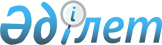 Об образовании Межведомственной комиссии по борьбе с наркоманией и наркобизнесом при акимате Северо-Казахстанской области.
					
			Утративший силу
			
			
		
					Постановление акимата Северо-Казахстанской области от 16 марта 2004 года 
N 49. Зарегистрировано Департаментом юстиции Северо-Казахстанской области 1 апреля 2004 года N 1202. Утратило силу - постановлением акимата Северо-Казахстанской области от 12 апреля 2007 года N 99

      Сноска. Утратило силу - постановлением акимата Северо-Казахстанской области от 12.04.2007 N 99      В целях координации деятельности государственных органов и принятия эффективных мер по профилактике наркомании и противодействию незаконному обороту наркотических средств, психотропных веществ и прекурсоров акимат области ПОСТАНОВЛЯЕТ:       1. Образовать Межведомственную комиссию по борьбе с наркоманией и наркобизнесом при акимате Северо-Казахстанской области (далее - Комиссия) в составе согласно приложению. Персональный состав указанной Комиссии направить в областной маслихат для утверждения. 

      2. Утвердить прилагаемое Положение о Комиссии. 

      3. Указанному консультативно-совещательному органу свою деятельность осуществлять в соответствии с  Конституцией , действующим законодательством Республики Казахстан, утвержденным Положением и на плановой основе. 

      4. Контроль за исполнением настоящего постановления возложить на заместителя акима области Нуракаева Е.Е.       Аким области 

                                                                                                 УТВЕРЖДЕН             

      постановлением акимата      

      Северо-Казахстанской области    

      от 16 марта 2004 года N 49     

      "Об образовании Межведомственной   

      комиссии по борьбе с наркоманией и  

      наркобизнесом при акимате     

      Северо-Казахстанской области"    СОСТАВ 

Межведомственной комиссии по борьбе 

с наркоманией и наркобизнесом при акимате 

Северо-Казахстанской области       УТВЕРЖДЕНО               

      постановлением акимата         

      Северо-Казахстанской области      

      от 16 марта 2004 года N 49       

      "Об образовании Межведомственной комиссии 

      по борьбе с наркоманией и наркобизнесом 

      при акимате Северо-Казахстанской области"  ПОЛОЖЕНИЕ 

о Межведомственной комиссии 

по борьбе с наркоманией и наркобизнесом 

при акимате Северо-Казахстанской области  

  

1. Общие положения       1. Межведомственная комиссия по борьбе с наркоманией и наркобизнесом при акимате Северо-Казахстанской области является консультативно-совещательным органом. Образована для обеспечения межведомственной координации деятельность государственных органов по осуществлению государственной политики в сфере борьбы с наркоманией и наркобизнесом в регионе. 

      2. Комиссия осуществляет свою деятельность в соответствии с  Конституцией , действующим законодательством, Стратегией борьбы с наркоманией и наркобизнесом в Республике Казахстан на 2001-2005 годы, утвержденной  Указом  Президента Республики Казахстан от 16 мая 2000 года N 394 и региональной Программой борьбы с наркоманией и наркобизнесом в Северо-Казахстанской области на 2001-2005 годы, утвержденной решением VII сессии областного маслихата от 27 октября 2000 года N 7/3 и настоящим Положением. 

      3. Комиссия по вопросам своей компетенции дает заключения, вырабатывает рекомендации, оформляемые протоколом комиссии, в зависимости от характера и содержания рассматриваемых вопросов. 

      4. Комиссия состоит из Председателя, являющегося заместителем акима области, заместителя председателя, освобожденного секретаря  главного специалиста государственно-правового отдела аппарата акима области и членов комиссии. 

      5. Членами комиссии по должности являются заместители начальников департаментов КНБ, финансовой полиции, таможенного контроля, юстиции, управления информации (по согласованию), УВД области курирующие вопросы борьбы с незаконным оборотом наркотиков, проректор Северо-Казахстанского государственного университета (по согласованию), первые руководители департаментов здравоохранения, образования, труда, занятости и социальной защиты населения, внутренней политики, управлений культуры, туризма и спорта. Членами комиссии также могут быть и иные должности лица, депутаты областного маслихата, представители неправительственных организации, общественных объединений и отдельные граждане.  

  

2. Основные задачи и функции комиссии       6. Основными задачами Комиссии являются содействие: 

      1) разработке новых подходов при реализации комплекса взаимосвязанных адекватных мер, основанных на единой государственной политике в борьбе с наркоманией и наркобизнесом. 

      2) укреплению и созданию систем эффективного государственного и общественного противодействия распространению наркомании и наркобизнеса в области, профилактики наркомании и наркопреступности, лечения и реабилитации наркозависимых лиц. 

      3) формированию социального антинаркотического иммунитета у населения области. 

      7. Функциями Комиссии в соответствии с возложенными задачами являются выработка рекомендации по: 

      1) реализации государственной политики в области оборота наркотических средств, психотропных веществ, прекурсоров и противодействию их незаконному обороту и злоупотреблению ими; 

      2) определению основных направлений борьбы с наркоманией и наркобизнесом, усилению государственного контроля над легальным и нелегальным оборотом наркотиков; 

      3) реализации и дальнейшему совершенствованию механизма противодействия незаконному обороту наркотиков, своевременному выявлению лиц, злоупотребляющих наркотиками, их лечению и социальной реабилитации;  

      4) повышению эффективности профилактики наркомании и борьбы с преступностью, связанной с незаконным оборотом наркотиков через активное участие в этом деле государственных органов, средств массовой информации, учебных заведений, медицинских, культурных, спортивных учреждений, неправительственных организации, общественных объединений и населения; 

      5) вопросам международного и межрегионального сотрудничества по профилактике и борьбе с наркоманией и наркобизнесом.  

  

3. Полномочия Комиссии       8. Комиссия, при реализации основных задач и осуществлении своих функции, имеет право: 

      1) запрашивать и получать от исполнительных, правоохранительных и иных государственных органов, неправительственных организации и общественных объединений в пределах своей компетенции информацию о реализации актов Президента и Правительства Республики Казахстан, Стратегии, Государственной и региональной программ, а также собственных мероприятий по борьбе с наркоманией и наркобизнесом. 

      2) вносить предложения по совершенствованию деятельности государственных органов, неправительственных организаций и общественности, участвующих в работе по реализации государственной антинаркотической политики. 

      3) заслушивать доклады и отчеты должностных лиц государственных органов, неправительственных организаций, общественных объединений. 

      4) вносить на рассмотрение акима области, сессии областного маслихата, вышестоящих государственных органов наиболее актуальные вопросы борьбы с наркоманией и наркобизнесом и предложения по совершенствованию государственной политики в этой сфере. 

      9. Комиссия обязана: 

      1) обеспечить соблюдение самостоятельности деятельности координируемых ею государственных органов при осуществлении ими в соответствии с действующим законодательством функции, входящих в их компетенцию. 

      2) отчитываться перед акимом области и областным маслихатом о своей деятельности, наркотической ситуации в области и мерах по ее улучшению.  

  

4. Организация работы комиссии       10. Персональный состав комиссии, по представлению акима области, утверждается областным маслихатом. 

      11. Комиссия может образовывать в своем составе подкомиссии, советы, рабочие группы. 

      12. Работа комиссии строится на основе коллегиальности и гласности по отдельному плану. 

      13. Комиссия координирует свою работу с деятельностью государственных, правоохранительных органов, неправительственных организаций, других общественных объединений на основании содержания задач и функций, указанных в настоящем Положении и основных мероприятий, предусмотренных Стратегией, Государственной и региональной программами борьбы с наркоманией и наркобизнесом. 

      14. Комиссия проводит свои очередные заседания не реже одного раза в квартал. Заседания считаются правомочными при наличии более половины членов комиссии. Внеочередные заседания созываются по инициативе председателя комиссии заместителя акима области или по инициативе более половины от общего числа членов комиссии. 

      15. Председатель комиссии: 

      1) обеспечивает организацию деятельности комиссии и руководит ее работой. 

      2) взаимодействует с государственными, правоохранительными   и иными органами, неправительственными организациями, общественными объединениями и гражданами по вопросам, входящим в компетенцию комиссии. 

      3) отчитывается перед акимом области, соответствующими вышестоящими государственными органами за деятельность комиссии. 

      4) осуществляет иные полномочия, предусмотренные настоящим Положением. 

      16. Члены комиссии имеют право: 

      1) совещательного голоса при рассмотрении на комиссии вопросов, относящихся к компетенции данного коллегиального органа. 

      2) в случае несогласия с принятым комиссией решением, выразить особое свое мнение, которое в письменной форме доводится до сведения председателя комиссии. 

      3) с разрешения председателя комиссии запрашивать у должностных лиц государственных органов, неправительственных организации, общественных объединений необходимые сведения по вопросам реализации актов Президента и Правительства Республики Казахстан, Стратегии, Государственной и региональной программ, собственных мероприятий по борьбе с наркоманией и наркобизнесом. 

      4) участвовать по поручению председателя комиссии на совещаниях, заседаниях и собраниях руководящего состава и коллективов государственных органов, организации и общественных объединений.  

      5) обязаны исполнять поручения председателя комиссии. 
					© 2012. РГП на ПХВ «Институт законодательства и правовой информации Республики Казахстан» Министерства юстиции Республики Казахстан
				Нуракаев 

Ерик Есимович - заместитель акима области,  председатель Меньших 

Александр Валентинович - первый заместитель начальника УВД области, заместитель председателя Аяжанов  

Крым Мукижанович - главный специалист государственно-правового отдела аппарата акима области, секретарь комиссии Члены Комиссии: Члены Комиссии: Бикенев  

Рустам Толегенович - начальник управления культуры Балтабаева  

Галия Казистаевна - начальник департамента труда, занятости и социальной защиты населения Воронцова  

Наталья Геннадьевна - начальник департамента здравоохранения Даиров  

Амангельды Алтаевич - начальник управления туризма и спорта Денкенова  

Сайран Абилькайровна - начальник департамента образования Дермановский 

Анатолий Иванович - первый заместитель начальника департамента финансовой полиции по Северо-Казахстанской области  (по согласованию) Жумабаева  

Мара Маскеновна - заместитель начальника управления информации (по согласованию) Ибраев 

Сабыр Исмагулович - проректор по воспитательной работе Северо-Казахстанского государственного университета (по согласованию) Иванов 

Денис Олегович - начальник областного комитета по работе с молодежью Касеинов 

Куандык Аскерович - начальник департамента внутренней политики  Касымов 

Сарсенбай Орымбаевич - заместитель начальника департамента юстиции Северо-Казахстанской области (по согласованию) Нургожин  

Ергали Алипаевич   - первый заместитель начальника департамента КНБ по Северо-Казахстанской области (по согласованию) Шайкенов  

Болатбек Еслямбекович - заместитель начальника департамента таможенного контроля по Северо-Казахстанской области  (по согласованию) 